Looking north up Franklin at site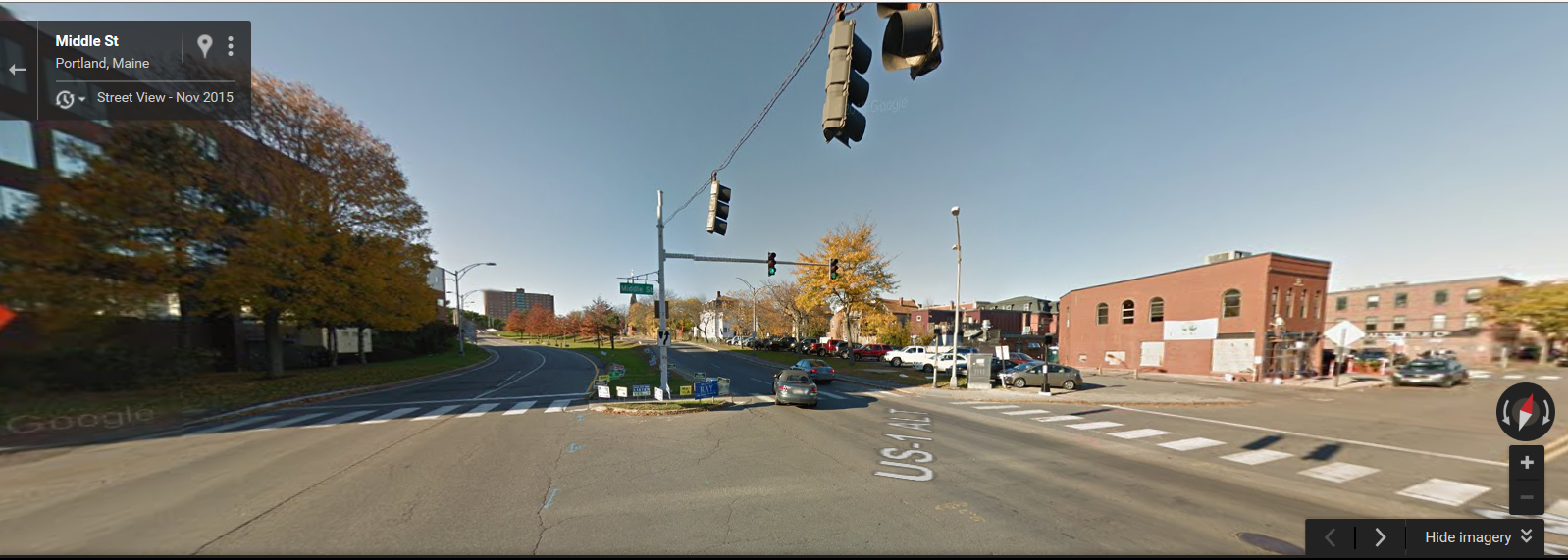 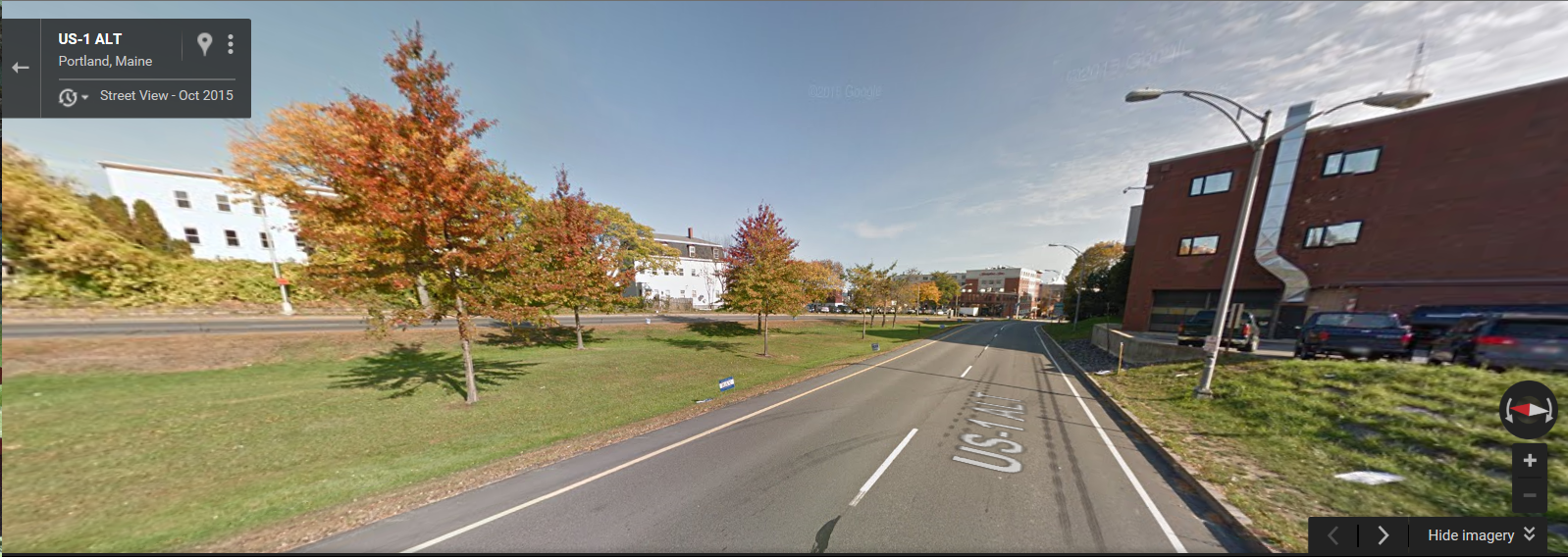 Looking south down Franklin